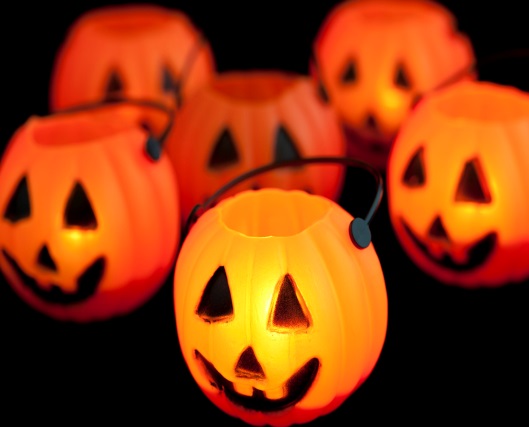 Collin PrimaryHalloween PartyFriday 29th October1.30-3PM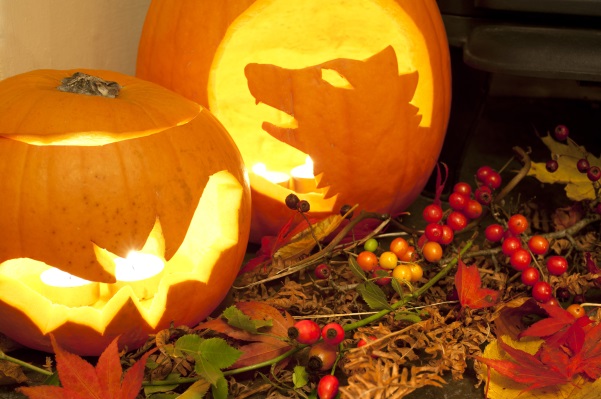 Dress to impress- Come to school in your creepiest costume!!!  